ETTALONG CLASSIC 5 POINT’s 3 BOWL PAIRS PROUDLY SPONSERD BY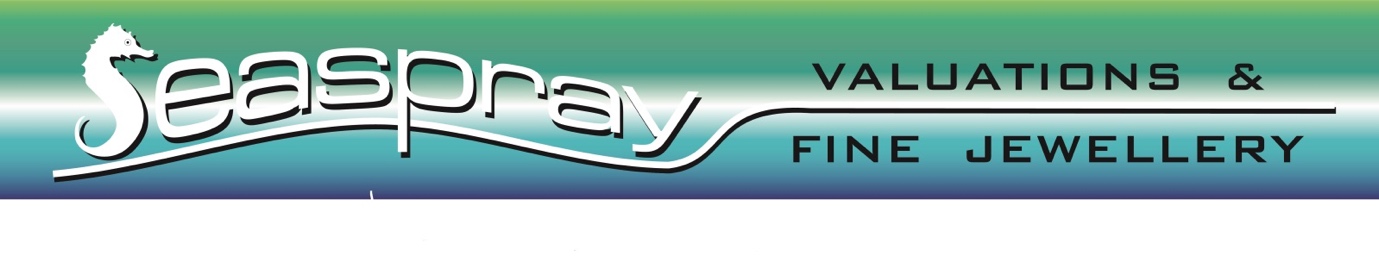 MONDAY 24th JUNE, 2019ENTRY FEE $40 PER TEAM MORNING TEA 9.00 A.M. – PLAY COMMENCES 9.30 A.M.LUNCH PROVIDED1ST $400     2nd $200     3rd $100    4th $60    5th 405 Lucky cards of $20 eachNO TEAM TO WIN MORE THAN ONE PRIZE ENTRIES CLOSE 17th June, 2019 (NO REFUNDS AFTER CLOSING DATE)CONDITIONS OF PLAY – WET OR FINE                               CONDITION OF ENTRY3 GAMES X 11 ENDS                                                         Last Year’s Pennant Grading                                                               10 POINTS PER WIN                                                                  Grade 1 = 1 Point.5 POINTS PER DRAW                                                                 Grade 2 = 2 Points.1 POINT PER END WON                                                            Grade 3 = 3 Points.NO DEAD ENDS – JACK REPLACED ON “T”                             Grade 4 = 4 Points1 TRIAL END AM only.                                             If player has not played pennants in the last 3 years                                                                            They will be graded as grade 4 otherwise their last pennant grading will apply                                                                                              THE CONTROLLING BODY RESERVES THE RIGHT TO ALTER CONDITIONS OF PLAY IN ORDER TO BRING THE CARNIVAL TO A SATISFACTORY CONCLUSION.ENTRIES TO:Mrs R Holden, Hon. Secretary                                                            Home Phone:                      0414762539103 Springwood Street                                                                        Women’s Club Phone:    (02) 43445060Ettalong NSW  2257							Email: womensbowls@ettalongbowlingclub.netENTRY FORM – Classic 5 Points PairsENTRY FEE $40.00 PER TEAM TO ACCOMPANY ENTRY FORMIf receipt required please send stamped addressed envelope.Full Name                                                             Club Lead:Skip:Contact Name & Phone No